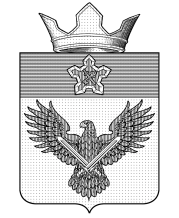 А Д М И Н И С Т Р А Ц И ЯОРЛОВСКОГО СЕЛЬСКОГО ПОСЕЛЕНИЯГОРОДИЩЕНСКОГО МУНИЦИПАЛЬНОГО РАЙОНА
ВОЛГОГРАДСКОЙ ОБЛАСТИул. Советская, 24, с. Орловка, Городищенский район, Волгоградская область, 403014Телефон: (84468) 4-82-18; Телефакс: (84468) 4-82-17;E-mail: mo_orlovka@mail.ruП О С Т А Н О В Л Е Н И ЕОб изменении адресов объектов адресации Руководствуясь Федеральными законами от 06.10.2003 № 131-ФЗ «Об общих принципах организации местного самоуправления в Российской Федерации», от 28.12.2013 № 443-ФЗ «О федеральной информационной адресной системе и о внесении изменений в Федеральный закон «Об общих принципах организации местного самоуправления в Российской Федерации», постановлением Правительства Российской Федерации от 19.11.2014 № 1221 «Об утверждении Правил присвоения, изменения и аннулирования адресов» и правилами межведомственного информационного взаимодействия при ведении государственного адресного реестра и в соответствии с разделом IV постановления Правительства РФ от 22.05.15 № 492 «О составе сведений об адресах, размещаемых в государственном адресном реестре, порядке межведомственного информационного взаимодействия при ведении государственного адресного реестра, о внесении изменений и признании утратившими силу некоторых актов правительства РФ»  постановляю:1. Изменить адреса:- Российская Федерация, Волгоградская область, Городищенский муниципальный район, Орловское сельское поселение, с. Орловка, ул. Октябрьская, владение 25 на Российская Федерация, Волгоградская область, Городищенский муниципальный район, Орловское сельское поселение, с. Орловка, ул. Октябрьская, дом 25;- Российская Федерация, Волгоградская область, Городищенский муниципальный район, Орловское сельское поселение, с. Орловка, ул. Октябрьская, владение 27 на Российская Федерация, Волгоградская область, Городищенский муниципальный район, Орловское сельское поселение, с. Орловка, ул. Октябрьская, дом 27;- Российская Федерация, Волгоградская область, Городищенский муниципальный район, Орловское сельское поселение, с. Орловка, ул. Октябрьская, владение 29  на Российская Федерация, Волгоградская область, Городищенский муниципальный район, Орловское сельское поселение, с. Орловка, ул. Октябрьская, дом 29;- Российская Федерация, Волгоградская область, Городищенский муниципальный район, Орловское сельское поселение, с. Орловка, ул. Советская, владение 50  на Российская Федерация, Волгоградская область, Городищенский муниципальный район, Орловское сельское поселение, с. Орловка, ул. Советская, дом 50;- Российская Федерация, Волгоградская область, Городищенский муниципальный район, Орловское сельское поселение, с. Орловка, ул. Заречная, владение 12  на Российская Федерация, Волгоградская область, Городищенский муниципальный район, Орловское сельское поселение, с. Орловка, ул. Заречная, дом 12;Глава Орловского сельского поселения 							Ф.М. Грачёвот 00.00.0000№ 